АДМИНИСТРАЦИЯ                                                           МУНИЦИПАЛЬНОГО РАЙОНА КРАСНОЯРСКИЙ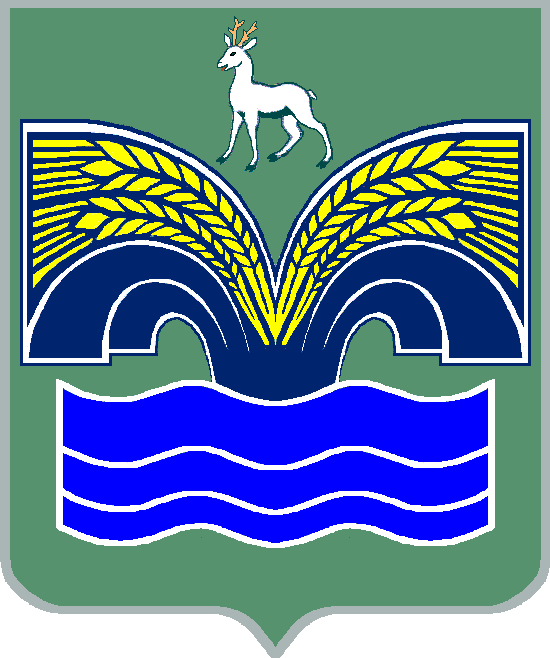 САМАРСКОЙ ОБЛАСТИПОСТАНОВЛЕНИЕот 15.02.2019 № 40О признании утратившими силу отдельных постановлений администрации муниципального района Красноярский Самарской области 	В связи с принятием Распоряжения администрации муниципального района Красноярский Самарской области от 31.10.2018 № 90-р «Об утверждении перечня муниципального имущества муниципального района Красноярский Самарской области, свободного от прав третьих лиц (за исключением имущественных прав субъектов малого и среднего предпринимательства), которое может быть использовано только в целях предоставления его во владение и (или) пользование на долгосрочной основе (в том числе по льготным ставкам арендной платы) субъектам малого и среднего предпринимательства и организациям, образующим инфраструктуру поддержки субъектов малого и среднего предпринимательства» и руководствуясь  пунктом 3 части 4 статьи 36 Федерального закона от 06.10.2003 № 131-ФЗ «Об общих принципах организации местного самоуправления в Российской Федерации», пунктом 5 статьи 44 Устава муниципального района Красноярский Самарской области, принятого решением Собрания представителей муниципального района Красноярский Самарской области от 14.05.2015 № 20-СП,  Администрация муниципального района Красноярский Самарской области ПОСТАНОВЛЯЕТ:	1. Признать утратившими силу: 	1.1. Постановление администрации муниципального района Красноярский Самарской области от 31.10.2017  № 1175 «О внесении изменений в перечень муниципального имущества муниципального района Красноярский Самарской области, свободного от прав третьих  лиц (за исключением имущественных прав субъектов малого и среднего предпринимательства), которое может быть использовано только в целях предоставления его во владение и (или) пользование на долгосрочной основе (в том числе по льготным ставкам арендной платы) субъектам малого и среднего предпринимательства и организациям, образующим инфраструктуру поддержки субъектов малого и среднего предпринимательства, утвержденный постановлением администрации муниципального района Красноярский Самарской области от 31.10.2016    № 1148»; 	1.2. Постановление администрации муниципального района Красноярский Самарской области от 31.10.2016 № 1148 «Об утверждении перечня муниципального имущества муниципального района Красноярский Самарской области, свободного от прав третьих  лиц (за исключением имущественных прав субъектов малого и среднего предпринимательства), которое может быть использовано только в целях предоставления его во владение и (или) пользование на долгосрочной основе (в том числе по льготным ставкам арендной платы) субъектам малого и среднего предпринимательства и организациям, образующим инфраструктуру поддержки субъектов малого и среднего предпринимательства».2. Опубликовать настоящее постановление в газете «Красноярский вестник» и  на официальном сайте администрации муниципального района Красноярский Самарской области.Глава района                                                                               М.В.БелоусовЕвсеев 21951 